НОД « Путешествие по сказке Репка»  для детей младшего возраста.Задачи:Образовательные:- Закреплять умение ходить по ограниченной площади опоры, перешагивая  препятствия, в  прыжках из обруча в обруч.-Формировать представления о понятиях «что с начала -  что потом».-Закреплять умение определять количество предметов( один и много), пользоваться понятиями  « один», « много». -Закреплять знания о цвете (красный, синий) 
 - Закреплять знания о форме (круг, квадрат)- Расширять словарный запас детей путем обогащения лексики по теме- Формировать умение отвечать на вопросы.Развивающие:  - Развивать умение координировать движения рук и ног под музыку.- Развивать память, внимание, речь, мелкую моторику рук.- Развивать коммуникативные качества со взрослым и сверстниками.Воспитательные:- Воспитывать устойчивый интерес к игровой деятельности.- Воспитывать положительные эмоции от взаимодействия друг с другом.                                                                          ХодВоспитатель: Дети, сегодня я хочу пригласить вас в гости в сказку.Сказочница: загадывает детям загадку Дай-ка в глазки погляжу,Сказку вам я расскажуА сказка будет вот про что…Круглый бок, желтый бокСидит на грядке колобокВ земле засел крепкоКонечно, это ….. («Репка»)Вы хотели бы сегодня
В сказку "Репка" заглянуть? Тогда смелее в путь! Дети: ДаВоспитатель: Раз, два, три, четыре, пять – Будем сказку мы искать.Игровые упражнения  Мы шагаем друг за другом, ( дети идут по кругу за воспитателем)Лесом и зеленым лугом.Тропинка - леснаяВедет нас прямо в лес.Идем по ней мы дружно, (идут по дорожке)Там полон лес чудес.По дорожке мы пройдем,Через бревнышки перешагнём, ( перешагивают через препятствия)С камушка на камушек мы перепрыгнем ( прыгают из обруча в обруч)В воду мы не упадем.По тропинки вновь пройдем, ( идут по дорожке)В сказку Репка попадём.    Воспитатель: Посмотрите мы попали в сказку ….Репка.Сказочница: Жил в одной деревне Дед                      Вместе с Бабкой много лет.                      Захотелось как – то деду                        Репы пареной к обеду.Бабка:       Хочешь репку – так пойди                      В огороде посади.Дед:      Что ж, пожалуй, я схожу,                   Да и репку посажу.Сказочница: Пошел дед в огород сажать репкуДед:  Что-то стар я больно стал,                 Тяжело мне одному               Вы детишки пособите          Репку посадить мне помогите.Воспитатель: Дети поможем деду посадить репкуДети: Да. Игра «Что сначала, что потом»Воспитатель: Дети подходите ко мне будем помогать деду репку сажать                   Вот посадили в землю маленькое зернышко.
                        (присесть и плавно опуститься на колени, сгруппироваться)                   Из зернышка выросла сначала маленькая репка.
                              (Выпрямиться, сидя на коленях)                А потом репка росла-росла и выросла большая-пребольшая.
                          (Встать на ноги. Руки поднять вверх)Воспитатель: Чтобы репка поскорее выросла большой, нужно поливать ее. Давайте позовем дождик, чтобы он полил нашу репку. Проговаривание заклички «Дождик-дождик»                    Дождик-дождик, лей сильней.
                          Репку нашу ты полей.Сказочница:  Выросла репка  - то  большая – пребольшая. Стал наш дед репку тянуть…   Дед :  Репка выросла на славу…           Не видал такую, право!            Что за чудо из чудес!            Репка чуть не до небес!Дед:   Дерну-ка.. Не тут-то было-             Одному не хватит силы.     Что мне делать? Как тут быть?        Попрошу детишек подсобить.Воспитатель:                     Дети поможем? (ответы детей).    Физкультминутка:  « Тянем, потянем»                    Тянем, потянем ( 2 раза)                              Раз – вот эдак!                               Раз – вот так!(2 раза)                          Ох! Не вытянуть никак…Дед :                 Ничего не получается,              Что мне делать? Как тут быть?                      Кликну Бабку подсобить.                     Бабка, иди репку тащить!                   (дети с воспитателем зовут на помощь Бабку)      Бабка:    Ладно, дедка,  помогу!            Только тесто я поставила,                    И оно уж подоспело,                   Печенье к чаю, испечь я хотела.                    Что же делать,  как же быть? Ребяток  что ли попросить?                         Помогите мне ребятки.Воспитатель: Дети поможем? (ответы детей). Воспитатель: Давайте, вспомним ,как надо слепить печенье.Кусок теста в руках между ладошек по кругу катаем ,затем сплющиваем и печенье получаем.Звучит музыка .   Дети  лепят печенье из теста.Бабка: Вот, спасибо, помоглиСлавное печенья испекли. Побежала деду помогать репку тащить.Воспитатель: дети поможем?                  Бабка за дедку, дедка за репку ,  ( под музыку)                                       Физкультминутка:  « Тянем, потянем»                          Тянем, потянем ( 2 раза)                              Раз – вот эдак!                               Раз – вот так!(2 раза)                          Ох! Не вытянуть никак…Воспитатель: Дети кого позвала бабка на помощь?Дети: внучкуБабка: Знать мои ослабли ручки             Позову на помощь внучку,             Ну-ка Машенька, беги,                Репку дёргать помоги!Воспитатель: Дети внучка не слышит. Давайте вместе позовём внучку.                    Внучка, Внучка ! Выручай!                      Бабе с дедом помогай.                 (дети с воспитателем зовут внучку)      Внучка: Я бы Деду с Бабкой, помогла, но случилась беда.                    Мыши коврики погрызли.                      Вот заплатки подберу.                    Коврики я починю и на помощь прибегу.Воспитатель: дети давайте поможем внучке Машеньке                      починим коврики.Игра  « Подбери заплатку для коврика» Воспитатель: приглашает детей к столам, показывает детям коврики с вырезанными отверстиями, объясняет, что их прогрызли мыши. На подносах лежат фигурки (заплатки) для каждого коврика.Надо починить коврики.Дети выполняют задание. Подбирают ( круглую или квадратную) фигурку – заплатку для каждого коврика.Воспитатель: Дети какого цвета коврики?Дети: Коврики красного и синего цвета?Воспитатель: Сколько на каждом коврике мышки прогрызли дырочек?Дети: На красном  коврик много дырочек, а на синем коврике одна дырочка.Воспитатель: Какой формы положили заплатки на красный коврик?Дети: Круглой формы.Воспитатель: Какой формы положили заплатки на синий коврик?Дети: Квадратной формы.Воспитатель: Сколько заплаток на синем коврике?Дети: однаВоспитатель: сколько заплаток на красном коврике?Дети: многоВоспитатель: Молодцы.Внучка: Вот, спасибо, молодцы! Починили коврики. А  я побегу дедушке с бабушкой помогу.Мои рученьки не слабы.Ухвачусь за кофту БабыКак бы не цеплялась крепко,Мы тебя осилим, Репка!Воспитатель: дети поможем репку тащить? Внучка за бабку, бабка за дедку, дедка за репку.  Физкультминутка:  « Тянем, потянем».                    Тянем, потянем ( 2 раза)                              Раз – вот эдак!                               Раз – вот так!(2 раза)                          Ох! Не вытянуть никак…Внучка:            Надо Жучку   позвать.       Жучка! Жученька! Беги,       Репку дёргать помоги!            (дети помогают звать жучку)Воспитатель: Жучка не слышит Она наверно всю ночь дом сторожила и теперь крепко спит.Давайте споём песенку про собачку Жучку она нас услышит и прибежит на помощь.Дети вместе с воспитателем поют песню «Собачка Жучка» Жучка:          Гав, гав, гав! Уже бегу.          Репы хочется к обеду.          Гав! Помочь готов Жучка!         Уцеплюсь, гав-гав, за Внучку.Воспитатель: дети поможем репку тащить? Жучка за  внучку за бабку, бабка за дедку, дедка за репку.  Физкультминутка:  « Тянем, потянем».                    Тянем, потянем ( 2 раза)                              Раз – вот эдак!                               Раз – вот так!(2 раза)                          Ох! Не вытянуть никак…Жучка:             Гав! Придётся кликнуть Кошку,                 Чтобы помогла немножко.                     Мурка! Кисонька! Беги!                        Репку дергать помоги!Кошка:          Мя –я –у! Мя –я –у! Му –у –р! Му –у –р! Му –у –р!                  Я  клубочками играю                                     Вот когда все размотаю                           Может быть и помогу            К вам на помощь прибегу,Воспитатель: Дети,  поможем кошке Мурке размотать клубочки.( дети выполняют задание)Рисование карандашами« Помоги кошке размотать клубочки»Кошка:Мяу, мяу, мур, мур, мур.Ну. спасибо вам , ребятки!А я скорее побегу, деду с бабкой помогу!Воспитатель: Дети поможем репку тащить? Кошка за Жучку, Жучка за внучку, внучка за бабку, бабка за дедку, дедка за репку.Физкультминутка:  « Тянем, потянем».                    Тянем, потянем ( 2 раза)                              Раз – вот эдак!                               Раз – вот так!(2 раза)                          Ох! Не вытянуть никак…Кошка: Му-р-р. Без Мышки нам видать,                        С Репкою не совладать.                   Поищу, пожалуй , Мышку…                 Где –то прячется, трусишка!                         Мышка, мышка выходи                         Репку дергать помоги!Воспитатель: Дети давайте позовём мышку.                         Мышка, мышка выходи                         Репку дергать помоги!Мышка:                   Пи –пи –пи! Как это мило!                  Помогу, коль хватит силы.                  Но с начало Мурка – кошка,                  Поиграй со мной немножко.Воспитатель: Дети поиграем в игру « Кот и мыши»дети( мышки) располагаются на одной стороне зала, а  кот (игрушка) - на другой.Дети  -« мышки» на носках короткими, семенящими шагами, руки на поясе приближаются к коту вместе с воспитателем, который произносит:                      Котя, котенька, коток,               Котя – черненький хвосток,                  Он на брёвнышке лежит,                Притворился, будто спит.На слова « Будто спит», « кот» восклицает: « Мяу!»  - и начинает ловить «мышей», которые убегают от него в свой домик( за черту).Мышка:            Ой, спасибо, ребятишки              Проучили кошку мышки               Коли так – не побоюсь               И за Мурку уцеплюсь!Пи – Пи –Пи – Все дружно дернемВоспитатель: Дети, поможем выдернуть репку?Мышка за Кошку , Кошка за Жучку, Жучка за внучку, внучка за бабку, бабка за дедку, дедка за репку.                     Тянем, потянем ( 2 раза)                              Раз – вот эдак!                               Раз – вот так!(2 раза)                    ( слайд 23)                           Потянули-потянули, да из грядки вытянули. Ура!           Вот обрадовались дети,                Заплясали и запели. Воспитатель: Дети приглашаю вас на весёлый танец.Танец ( по показу)Сказочница:               Велика ль у Мышки сила?!                   Ну да дружба победила!             Вместе вытянули Репку               Что в земле сидела крепко.                 Вот и сказочке конец, а кто участвовал в ней МОЛОДЕЦ!Воспитатель:А  нам пора возвращаться в детский сад.Ты 3 раза повернись в нашем садике окажись.(дети выполняют движения).Скажите дети , где мы были? Что делали? Что вам особенно запомнилось? Были ли трудности и как вы с ними справились?Приложение к занятиюПомоги кошке размотать клубочки. Сделай все клубочки разноцветными.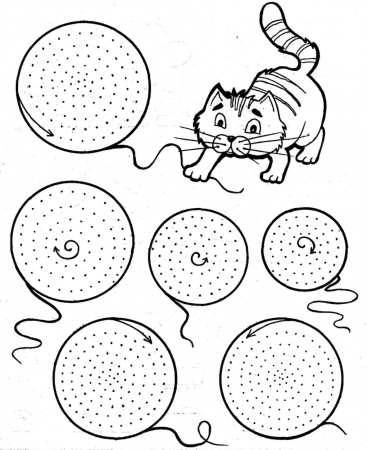 